Gott ist gut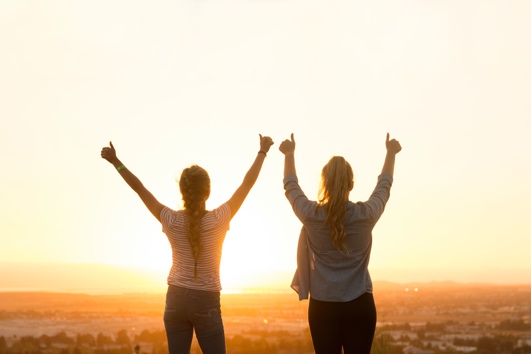 ANBETUNG:Alles, was Gott uns gibt, ist gut und vollkommen. Er, der Vater des Lichts, ändert sich nicht; niemals wechseln bei ihm Licht und Finsternis.	Jakobus 1, 17 (HFA)Ein Lied Asafs. Ich weiß es: Gott ist gut zu Israel, zu allen, die ihm mit ganzem Herzen gehorchen.)	Psalm 73, 1 (GN)Aber Jesus sprach zu ihm: «Was nennst du mich gut? Niemand ist gut als der eine Gott.»	Markus 10, 18 (LUT)SCHULD BEKENNEN:Passt euch nicht den Maßstäben dieser Welt an. Lasst euch vielmehr von Gott umwandeln, damit euer ganzes Denken erneuert wird. Dann könnt ihr euch ein sicheres Urteil bilden, welches Verhalten dem Willen Gottes entspricht, und wisst in jedem einzelnen Fall, was gut und gottgefällig und vollkommen ist.	Römer 12, 2 (GN)DANKEN:Ein Lied für den Dankgottesdienst. Jubelt dem HERRN zu, ihr Völker der Erde! Dient ihm voll Freude, kommt zu ihm mit fröhlichen Liedern! Erkennt, dass der HERR allein Gott ist! Er hat uns geschaffen, wir gehören ihm! Wir sind sein Volk, das er umsorgt wie ein Hirte seine Herde. Geht durch die Tempeltore ein mit Dank, betretet die Vorhöfe mit Lobgesang! Preist ihn und rühmt seinen Namen! Denn der HERR ist gut zu uns, seine Gnade hört niemals auf, für alle Zeiten hält er uns die Treue. 	Psalm 100 (HFA)Persönliche Notizen: FÜRBITTE:Überall wird wieder Freude und Jubel herrschen, es wird fröhliche Hochzeitsfeiern geben. Ihr werdet hören, wie die Menschen mich preisen und sagen: «Lobt den HERRN, den allmächtigen Gott, denn er ist gut, und seine Gnade hört niemals auf!» Ihr werdet sehen, wie sie … wieder in den Tempel gehen, um mir Dankopfer darzubringen. Ja, ich wende das Schicksal … (eures Landes) zum Guten, so wie es früher war. Mein Wort gilt!	Jeremia 33, 11 (HFA)(…Namen von Kindern u. Lehrern einsetzen)Persönliche Notizen: